Ascot United FC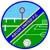 Accident / Incident Report (please complete in full and retain a copy)Date: _ 	Time: 	_   Location:   	Player’s Name: 		Age: 	_Team Name:   	Injury/Illness: 	_ Treatment Given:   		How did the incident happen? 	_Where did the incident happen?  	Outcome of incident: _ 	_Contacted:    Parent/Carer _ 	Ambulance _ 	Police  	Name of First Aider: 		_ Signature:  	Position in club:   	Parent / GuardianI have been informed of the incident and the treatment given to the above person.Signed: 		Date:  	AUFC Accident/Incident report – revised Oct 2008 / GG